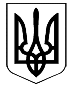 ЛЮБЛИНЕЦЬКА СЕЛИЩНА РАДАКОВЕЛЬСЬКОГО РАЙОНУ ВОЛИНСЬКОЇ ОБЛАСТІВОСЬМОГО СКЛИКАННЯР І Ш Е Н Н Я20.04.2021року  № 6/                                                                                 Проєктсмт  Люблинець                                                                        Про прийняття на баланс об’єкту «Капітальний ремонт фасаду будівлі опорного навчального закладу«Люблинецька загальноосвітня школа І-ІІІ ступенівЛюблинецької селищної ради Волинської області»по вул. Незалежності, 36 в смт Люблинець Ковельського району Волинської області (коригування)»Відповідно до акту приймання-передачі виконаних робіт та їх вартості по  об’єкту  «Капітальний ремонт фасаду будівлі опорного навчального закладу «Люблинецька загальноосвітня школа І-ІІІ ступенів Люблинецької селищної ради Волинської області» по вул. Незалежності, 36 в смт Люблинець Ковельського району Волинської області (коригування)», керуючись ст. 26 Закону України «Про місцеве самоврядування в Україні», селищна  рада вирішила:        1. Прийняти на баланс об’єкт  «Капітальний ремонт фасаду будівлі опорного навчального закладу «Люблинецька загальноосвітня школа І-ІІІ ступенів Люблинецької селищної ради Волинської області» по вул. Незалежності, 36 в смт Люблинець Ковельського району  Волинської області (коригування)», по якому вартість виконаних робіт становить 5830584,91грн (п’ять мільйонів вісімсот тридцять тисяч п’ятсот вісімдесят чотири гривні 91 копійка).       2. КУ «Централізована бухгалтерія Управління гуманітарної сфери виконавчого комітету Люблинецької селищної ради»  ( Ольга Новосад) здійснити прийняття капітального ремонту фасаду будівлі опорного навчального закладу на баланс ОНЗ «Люблинецька ЗОШ І-ІІІ ступенів».      3. Контроль за виконанням цього рішення покласти на постійну комісію селищної ради з питань освіти, культури та туризму, духовності, охорони здоров’я, материнства, у справах сім’ї, молоді та спорту, соціального захисту населення.   Селищний голова                                                                     Наталія СІХОВСЬКА Олександр Шум 56754